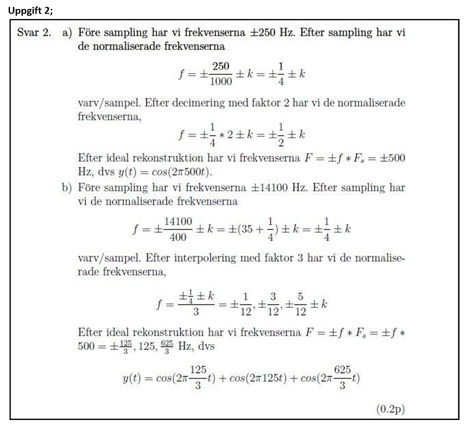 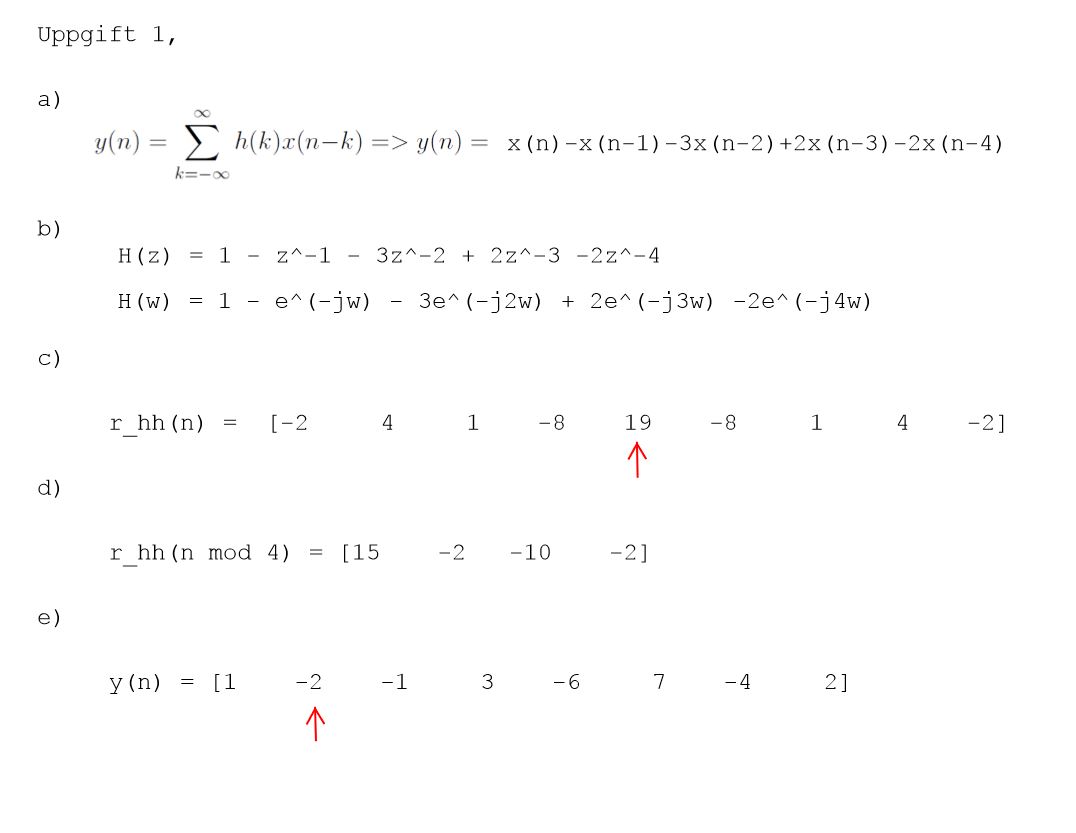 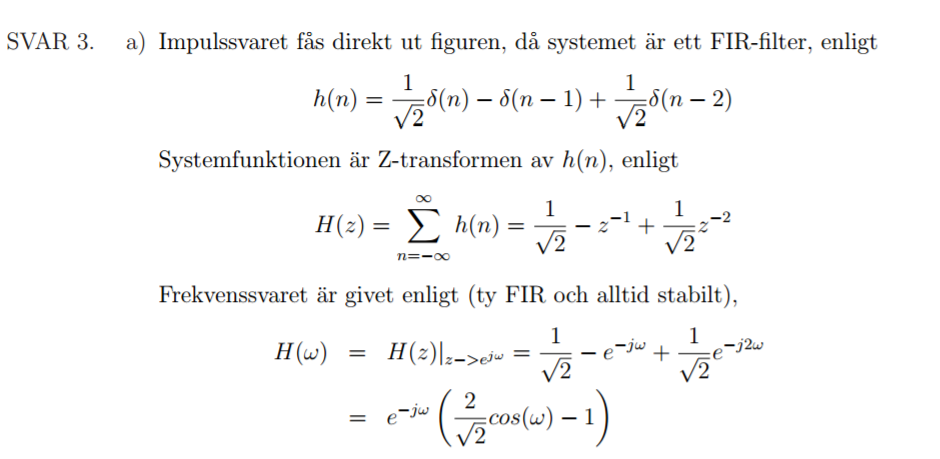 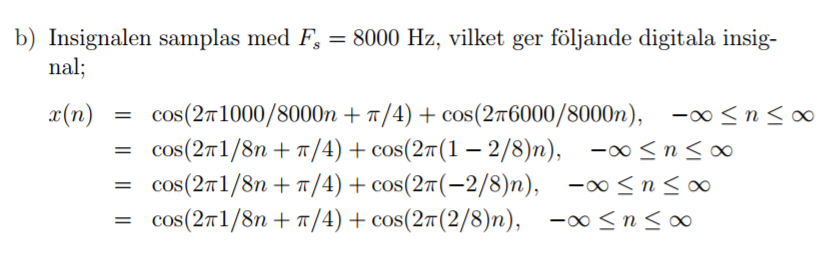 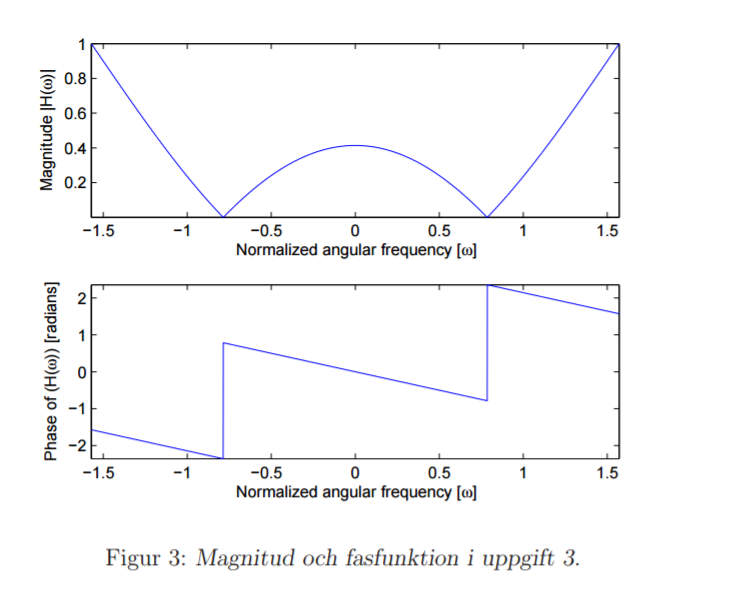 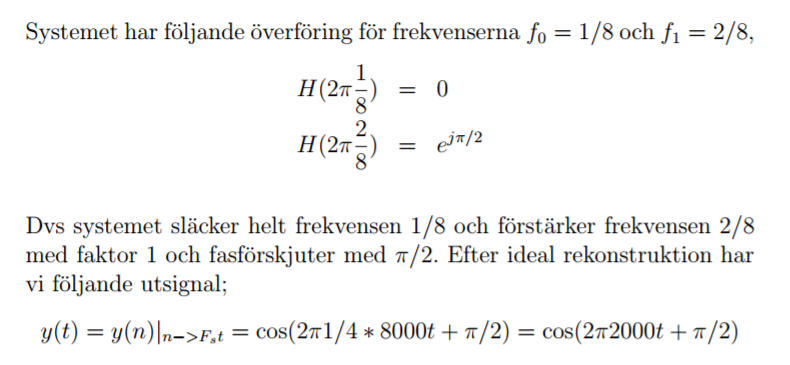 4. 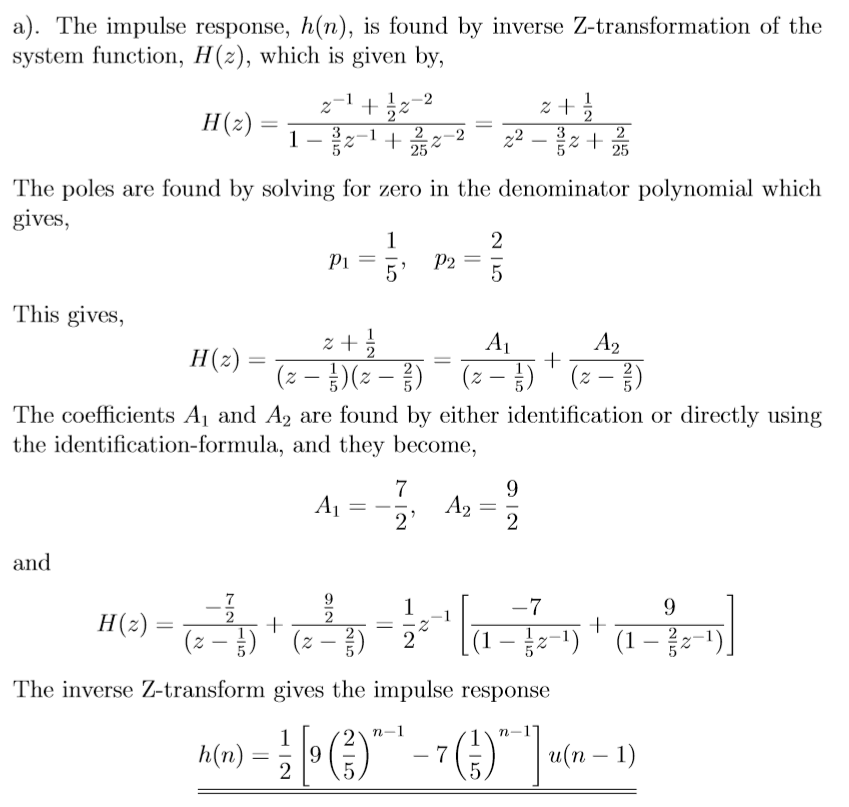 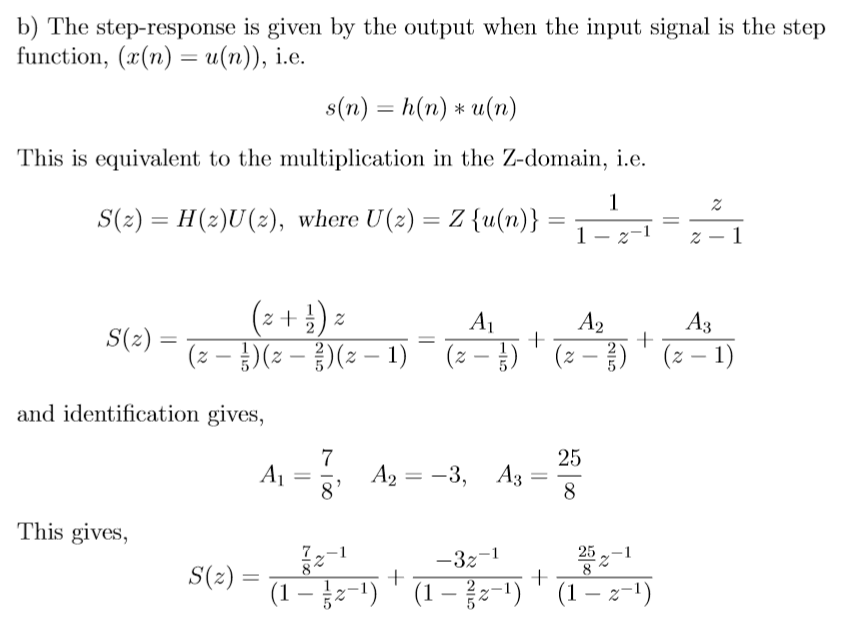 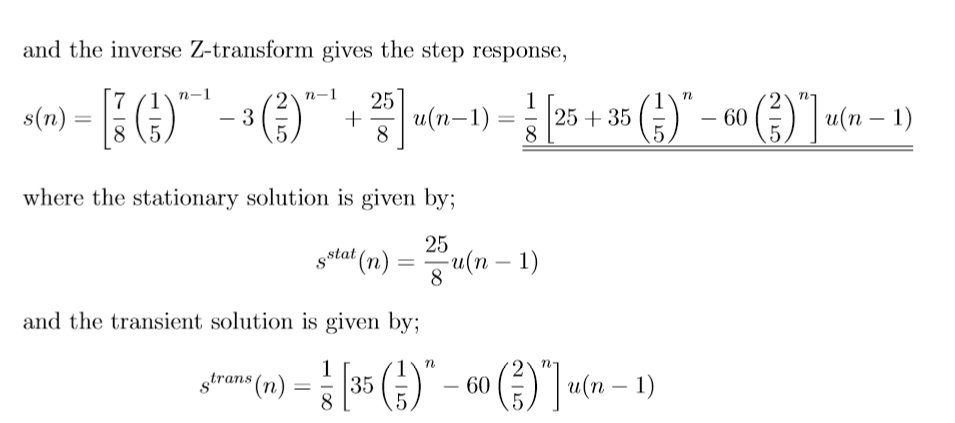 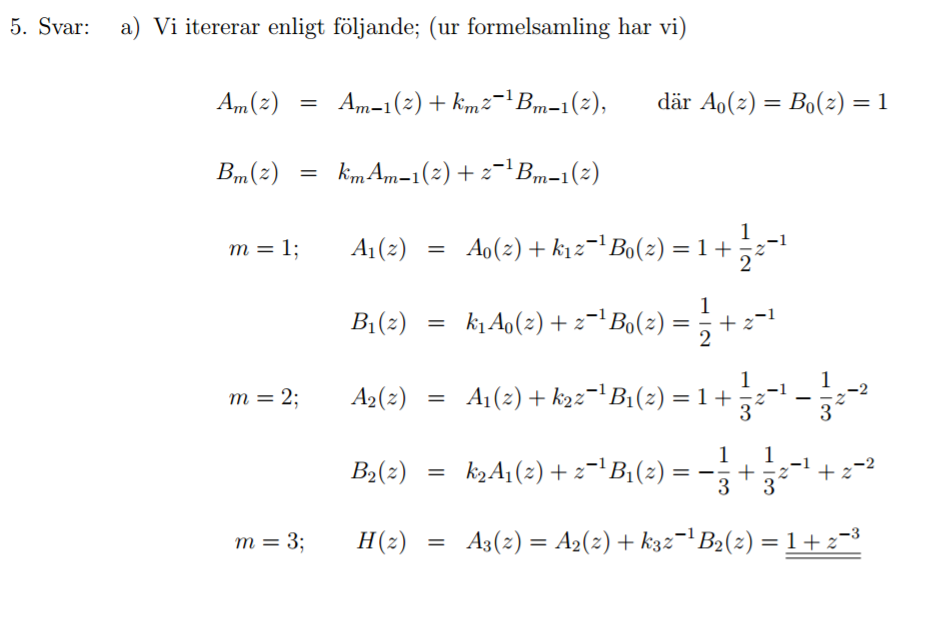 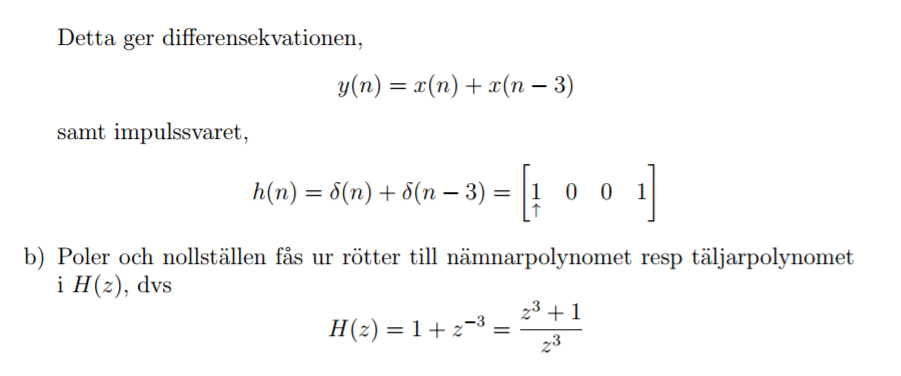 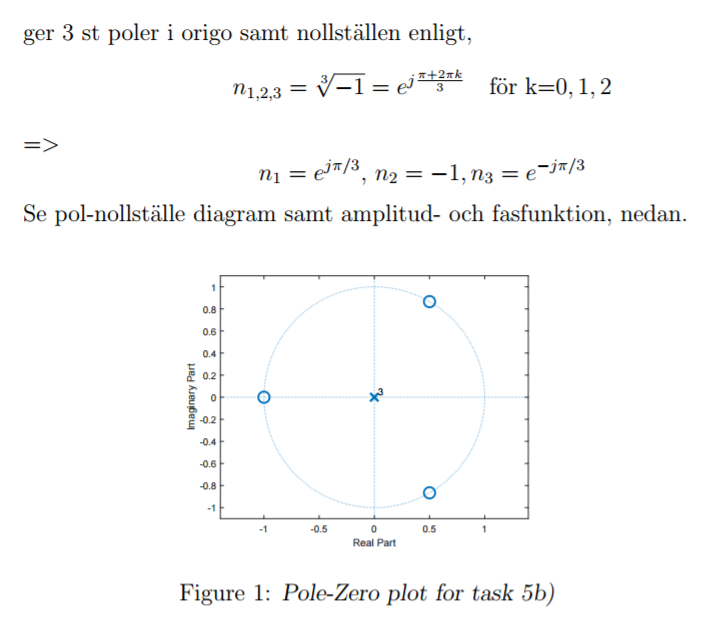 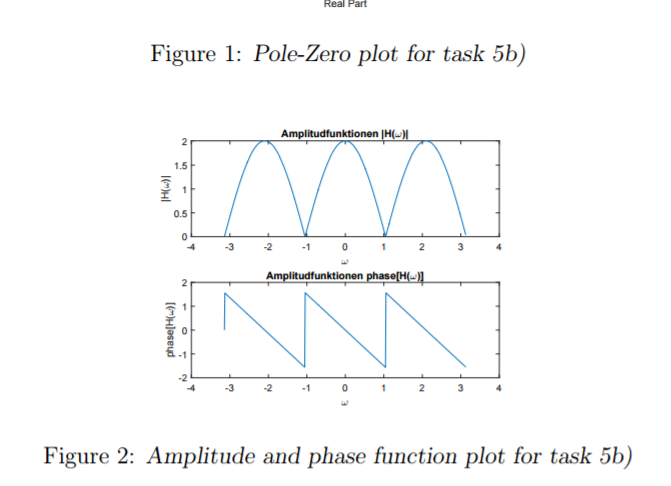 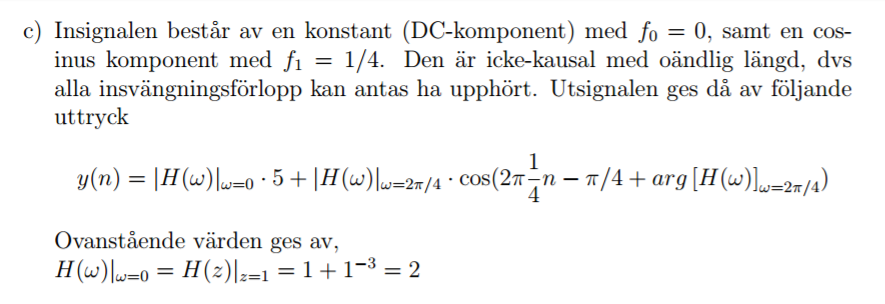 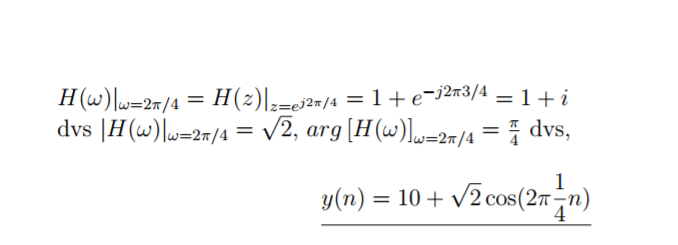 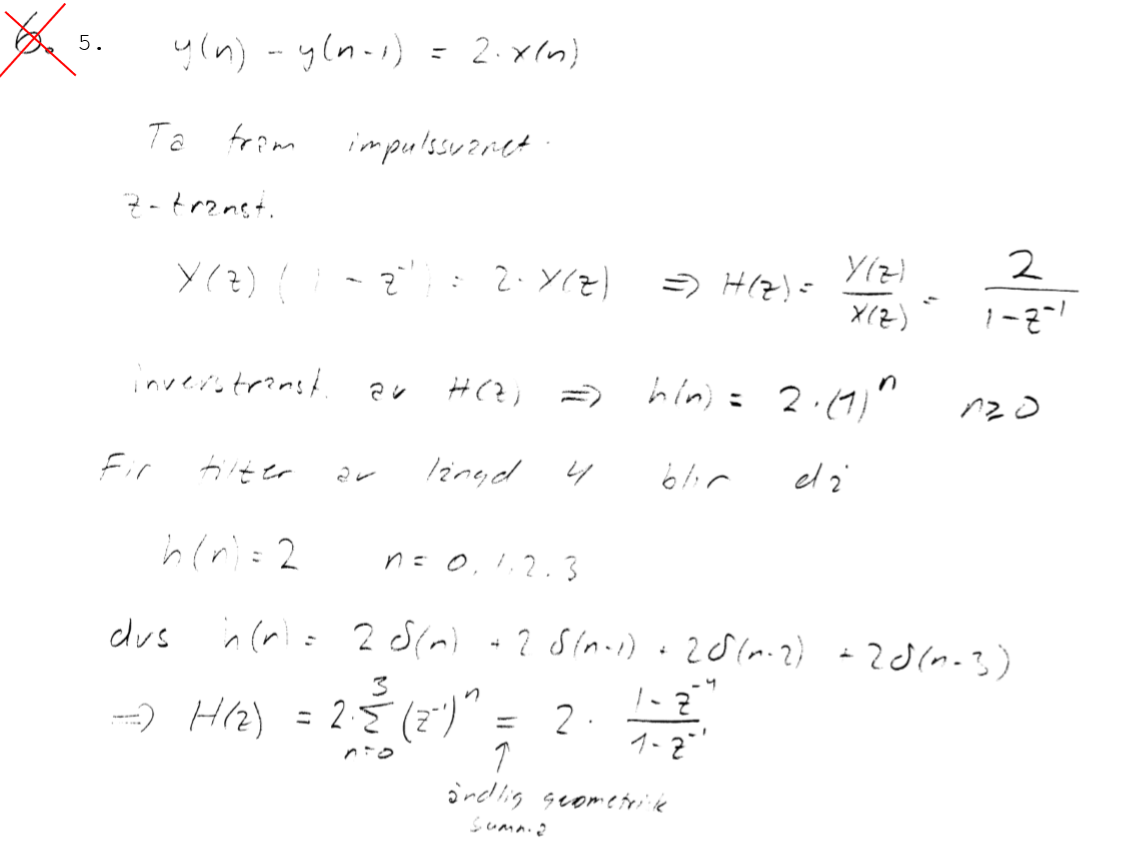 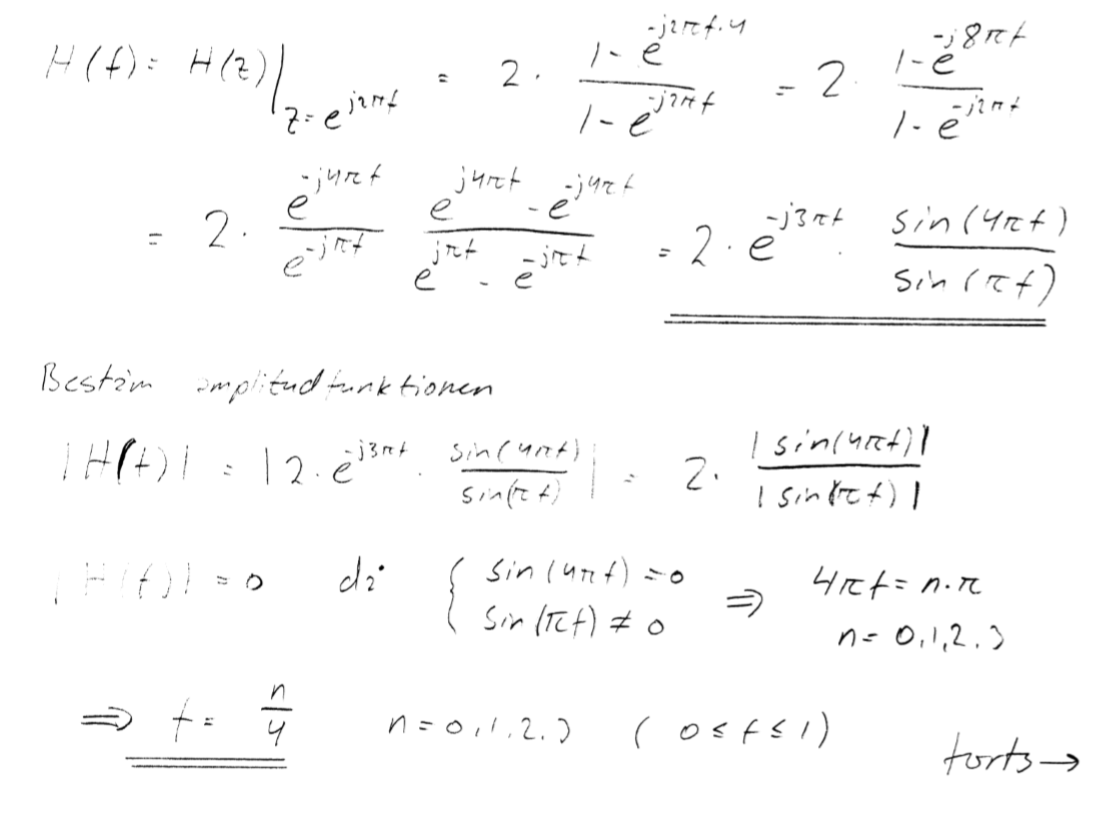 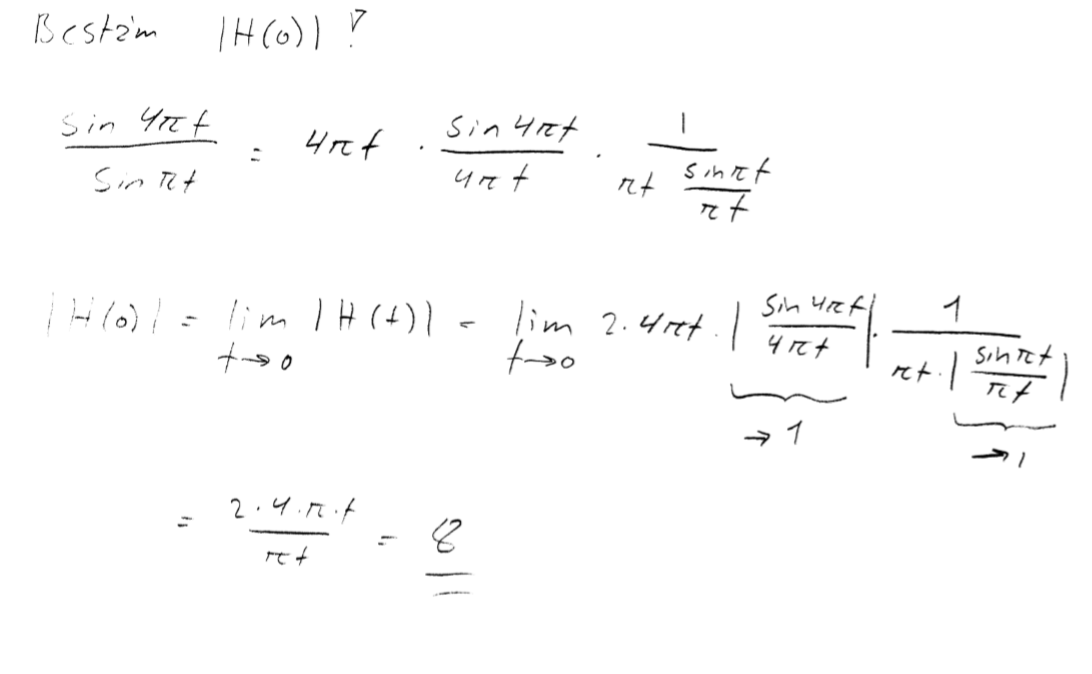 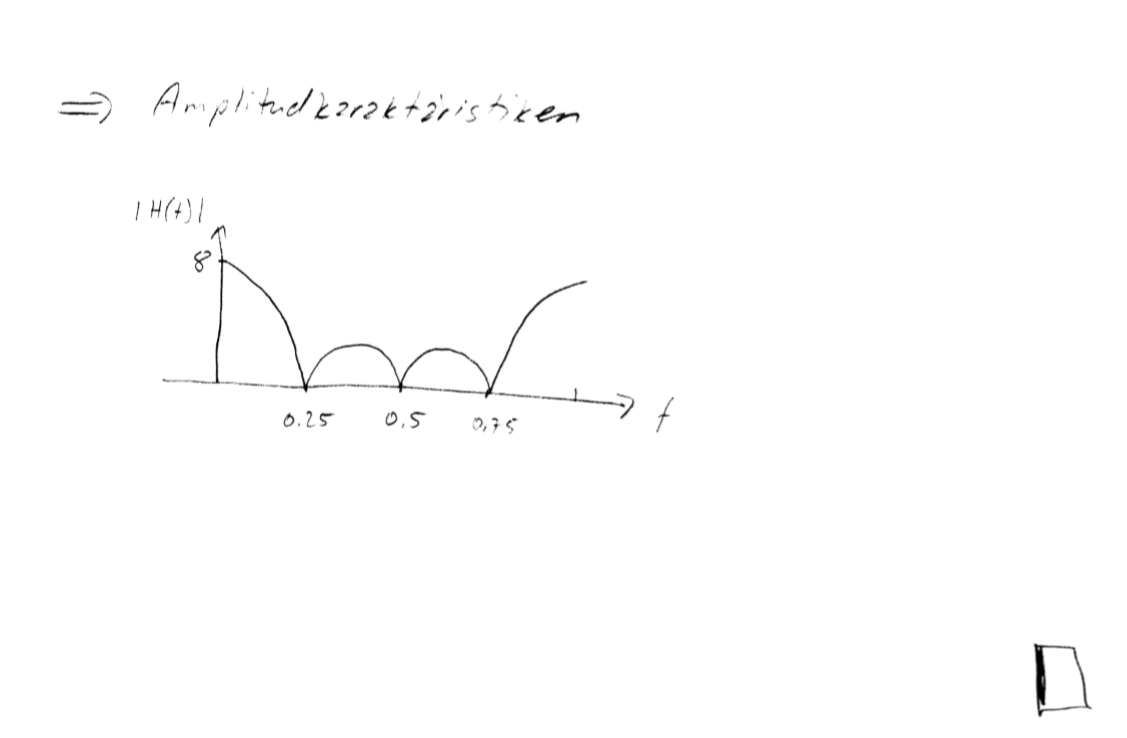 